              ЙЫШЁНУ                                                            РЕШЕНИЕ        15.12.2022 № 06-14                                                                    15.12.2022 № 06-14           К\ке= поселок.                                                                 поселок Кугеси                                                                         «Об уполномоченном органе на осуществление контроля в сфере закупок»В соответствии со статьей 99 Федерального закона от 05.04.2013 №44-ФЗ «О контрактной системе в сфере закупок товаров, работ, услуг для обеспечения государственных и муниципальных нужд», Законом Чувашской Республики от 29.03.2022 №28 «О преобразовании муниципальных образований Чебоксарского района Чувашской Республики и о внесении изменений в Закон Чувашской Республики и наделении их статусом городского, сельского поселения, муниципального района, муниципального округа и городского округа» и во исполнение контрольных функций в сфере закупок, Собрание депутатов Чебоксарского муниципального округа Р Е Ш И Л О:Определить администрацию Чебоксарского муниципального округа уполномоченным органом на осуществление контроля в сфере закупок для муниципальных нужд Чебоксарского муниципального округа.Признать утратившим силу решение Собрания депутатов Чебоксарского района от 27.03.2014 №30-04 «Об уполномоченном органе на осуществление контроля в сфере закупок».Настоящее решение вступает в силу с 01.01.2023 года. Председатель Собрания депутатов Чебоксарского муниципального округа Чувашской Республики                                                                         В.И. Михайлов                           Исполняющий полномочия главы Чебоксарского муниципального округа   Чувашской Республики	            В.И. МихайловЧёваш Республикин Шупашкар муниципаллё округен депутатсен Пухёв.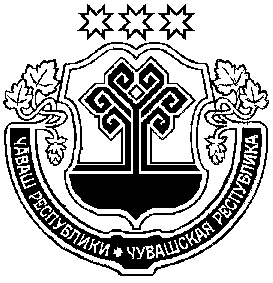 Собрание депутатовЧебоксарского муниципального округаЧувашской Республики